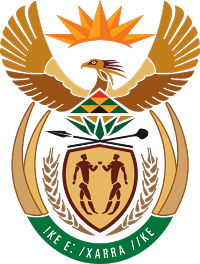 MINISTRY FOR COOPERATIVE GOVERNANCE AND TRADITIONAL AFFAIRSREPUBLIC OF SOUTH AFRICANATIONAL ASSEMBLYQUESTION FOR WRITTEN REPLYQUESTION NUMBER 2019/188188.	Mrs A M Dreyer (DA) to ask the Minister of Cooperative Governance and Traditional Affairs:(1)	(a) What number of licencing centres does the Ekurhuleni Metropolitan Council currently have, (b) where are they situated, (c) what is the staff structure of each centre, (d) what number of the specified posts are filled and (e) what number of funded vacancies are there at each centre;(2)	 (a) by what date will all funded vacancies be filled and (b) what will the financial implications be for the filling of unfilled vacancies;(3)	what number of (a) online applications and (b) walk-in applications did each centre receive for learners licences, drivers licences, renewal of licences and renewal of professional driving permits for the past three calendar years?										NW198EREPLY:The information requested by the Honourable Member is not readily available in the Department. The information will be submitted to the Honourable Member as soon as it is availableThank you